Приложение №3. к Правилам предварительного отбора на обучение по образовательным программам докторантуры НАО «Медицинский университет Астана»АННОТАЦИЯ Докторской диссертации ФИО __________________________________________________________________________Образовательная программа: ______________________________________________________Тема_______________________________________________________________________________________________ ___________________________________________________________Астана, 20____Актуальность темы: (не более одной страницы) Цель исследования:Задачи исследования: Вид исследования: (выполняется в инициативном порядке, является фрагментом научно-исследовательского проекта (указать название проекта (внутривузовский, МНВО РК, МЗ и др.) Методы исследования:Объем исследования:Объекты исследования:Субьект исследования:Научная новизна: Практическая значимость, ожидаемые результаты: Список использованной литературы:Докторант __________________ 			_____________________________(подпись) 					(Ф.И.О.) Научный консультант __________________ 	_____________________________(подпись) 			(Ф.И.О.)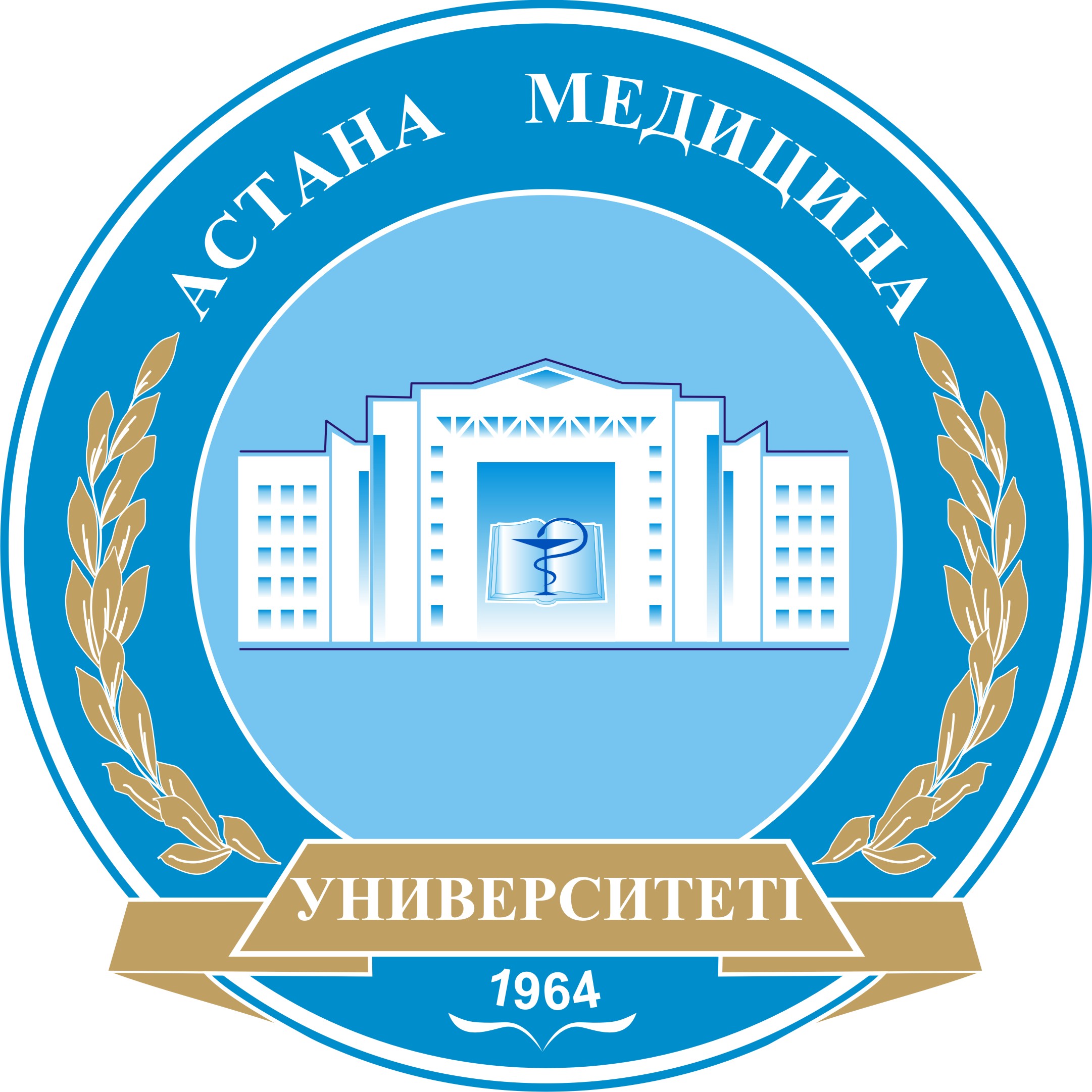 НАО «Медицинский университет Астана»ПР-МУА-___-23Изд. № 1Стр. 9 из 17Аннотация докторской диссертацииПР-МУА-___-23Изд. № 1Стр. 9 из 17